Ո Ր Ո Շ ՈՒ Մ
22 մայիսի 2017 թվականի   N 461-ԱՎԱՆԱՁՈՐ ՔԱՂԱՔԻ ՏԱՐՈՆ-2, ՔՇՀ-4 ԹԻՎ 52 ՇԵՆՔԻ ՀԱՐԱՎԱՅԻՆ ՄԱՍՈՒՄ ԻՆՔՆԱԿԱՄ ԿԱՌՈՒՑՎԱԾ ՄԵՏԱՂԱԿԱՆ ԱՎՏՈՏՆԱԿԻ ԵՎ ԻՆՔՆԱԿԱՄ ԶԲԱՂԵՑՎԱԾ ՀՈՂԱՄԱՍԻ ՆԿԱՏՄԱՄԲ ՎԱՆԱՁՈՐ ՀԱՄԱՅՆՔԻ ՍԵՓԱԿԱՆՈՒԹՅՈՒՆԸ ՃԱՆԱՉԵԼՈՒ, ԱՅՆ ՕՐԻՆԱԿԱՆԱՑՆԵԼՈՒ ԵՎ ՆՈՐ ՓՈՍՏԱՅԻՆ ՀԱՍՑԵ ՏՐԱՄԱԴՐԵԼՈՒ ՄԱՍԻՆ Հիմք ընդունելով  Հռիփսիմե Հարությունյանի   դիմումը,  արտոնագրված մասնագիտացված կազմակերպությունների եզրակացությունները,  «Գասպար Վեքիլյան» ԱՁ-ի  կողմից տրված հողամասի և շինությունների  հատակագծերը,  ղեկավարվելով ՀՀ կառավարության 2006թ.  մայիսի 18-ի թիվ 731-Ն որոշմամբ հաստատված կարգով, ՀՀ կառավարության 2006թ. մայիսի 18-ի թիվ 912-Ն որոշմամբ հաստատված կարգի 33-րդ և 34.2 կետերով, ՀՀ կառավարության 2005թ. դեկտեմբերի  29-ի թիվ 2387-Ն որոշմամբ հաստատված կարգի 29-րդ  կետի «ա» ենթակետով` որոշում  եմ.1.Ճանաչել Վանաձոր համայնքի սեփականության իրավունքը  Տարոն-2, ՔՇՀ-4 թիվ 52 շենքի հարավային մասում ինքնակամ կառուցված, ՀՀ քաղաքացիական օրենսգրքի 188-րդ հոդվածի 5-րդ մասով սահմանված պայմաններին համապատասխանող  18.3քմ արտաքին մակերեսով մետաղական ավտոտնակի և դրանով զբաղեցված, ՀՀ հողային օրենսգրքի 60-րդ հոդվածով սահմանված հողամասերի թվին չդասվող 22.1քմ մակերեսով հողամասի նկատմամբ՝ համաձայն հավելվածի:										2.Ճանաչել օրինական սույն որոշման 1-ին կետում նշված անշարժ գույքը:					3.Վանաձորի համայնքապետարանի աշխատակազմի գույքի կառավարման և եկամուտների հավաքագրման  բաժնի պետի փոխարինող Կ.Սարոյանին` 5-օրյա ժամկետում դիմել ՀՀ կառավարությանն առընթեր անշարժ գույքի կադաստրի պետական կոմիտեի  աշխատակազմի Լոռի տարածքային ստորաբաժանում` սույն որոշման 1-ին կետում նշված ինքնակամ կառուցված մետաղական ավտոտնակի  և դրանով զբաղեցված հողամասի նկատմամբ համայնքի սեփականության իրավունքի պետական գրանցում կատարելու համար:							4.Վանաձորի համայնքապետարանի աշխատակազմի ճարտարապետության և քաղաքաշինության բաժնի պետի պաշտոնակատար Ս.Աբովյանին` սույն որոշման 1-ին կետում նշված գույքի նկատմամբ համայնքի սեփականության իրավունքի գրանցումից հետո 15 աշխատանքային օրվա ընթացքում ապահովել գրավոր առաջարկություն սույն որոշման 1-ին կետում նշված ինքնակամ կառույցն իրականացրած անձին  ավտոտնակը   և հողամասը ուղղակի վաճառքի ձևով օտարելու վերաբերյալ:												5.Վանաձոր քաղաքի Տարոն-2, ՔՇՀ-4 թիվ 52 շենքի հարավային մասում գտնվող ավտոտնակին տրամադրել  նոր փոստային հասցե` ք.Վանաձոր, Տարոն-2, ՔՇՀ-4, թիվ 56/4-2 ավտոտնակ:						6.Սույն որոշումն ուժի մեջ է մտնում ընդունմանը հաջորդող օրվանից:ՀԱՄԱՅՆՔԻ ՂԵԿԱՎԱՐ՝  Մ.ԱՍԼԱՆՅԱՆ Ճիշտ է՝	ԱՇԽԱՏԱԿԱԶՄԻ  ՔԱՐՏՈՒՂԱՐԻ ՊԱՇՏՈՆԱԿԱՏԱՐ 			Ա.ՕՀԱՆՅԱՆ	
ՀԱՅԱՍՏԱՆԻ ՀԱՆՐԱՊԵՏՈՒԹՅԱՆ ՎԱՆԱՁՈՐ ՀԱՄԱՅՆՔԻ ՂԵԿԱՎԱՐ
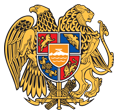 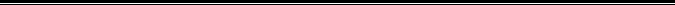 Հայաստանի Հանրապետության Լոռու մարզի Վանաձոր համայնք
Ք. Վանաձոր, Տիգրան Մեծի 22, Ֆաքս 0322 22250, 060 650044, 060650040 vanadzor.lori@mta.gov.am, info@vanadzor.am